Publicado en Madrid el 16/11/2018 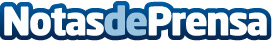 La investigación clínica reivindica una mayor inversión en I+D para el desarrollo en biomedicinaLa búsqueda de financiación para la investigación centra un encuentro en el que se ha puesto de manifiesto la necesidad de una mayor inversión en investigación biomédica. La Jornada "Financiación y desarrollo clínico del medicamento innovador" ha unido  a los principales actores implicados en investigación sanitaria en EspañaDatos de contacto:Clara Gómez653 324 073Nota de prensa publicada en: https://www.notasdeprensa.es/la-investigacion-clinica-reivindica-una-mayor_1 Categorias: Nacional Medicina Industria Farmacéutica Madrid Emprendedores http://www.notasdeprensa.es